Конференции проводятся в очной форме с возможностью дистанционного и стендового участия и в заочной форме.По итогам конференции издается сборник статей. Сборнику присваиваются международный стандартный книжный индекс ISBN и библиотечные индексы УДК и ББК. Сборники рассылаются по ведущим библиотекам России. Сборник публикуется на сайте электронной библиотеки Elibrary.ru.Сборнику присваивается индекс DOI. Статьям индекс DOI присваивается по желанию авторов.НАПРАВЛЕНИЯ КОНФЕРЕНЦИИ:1. Архитектура2. Астрономия3. Биологические науки4. Ветеринарные науки5. Географические науки6. Геолого-минералогические науки7. Журналистика8. Искусствоведение9. Исторические науки10. Культурология11. Литература12. Медицинские науки13. Науки о Земле14. Педагогические науки15. Политические науки16. Психологические науки17. Сельскохозяйственные науки18. Социологические науки19. Технические науки20. Фармацевтические науки21. Физико-математические науки22. Филологические науки23. Философские науки24. Химические науки25. Экономические науки26. Юридические наукиТРЕБОВАНИЯ К ОФОРМЛЕНИЮ МАТЕРИАЛОВ:СВЕДЕНИЯ ОБ АВТОРЕ, РАЗМЕЩАЕМЫЕ В СТАТЬЕ:ТРЕБОВАНИЯ К СТРУКТУРЕ СТАТЬИ:АНКЕТА УЧАСТНИКА:РЕКВИЗИТЫ ДЛЯ ОПЛАТЫ:Получатель ЧНОУ ДПО ГНИИ «НАЦРАЗВИТИЕ»ИНН  7814259245			КПП   781401001ОГРН 1157800003382р/с 40703810655080000858Банк получателя: СЕВЕРО-ЗАПАДНЫЙ БАНК ПАО "СБЕРБАНК РОССИИ" Г. САНКТ-ПЕТЕРБУРГБИК 044030653           Кор.счет 30101810500000000653 Назначение платежа: «За участие в конференции, без НДС»Ф.И.О. контактного лица-плательщикаФИНАНСОВЫЕ УСЛОВИЯ УЧАСТИЯ:С целью возмещения организационных, издательских, полиграфических и почтовых расходов авторам необходимо оплатить организационный взносКВИТАНЦИЯ НА ОПЛАТУ: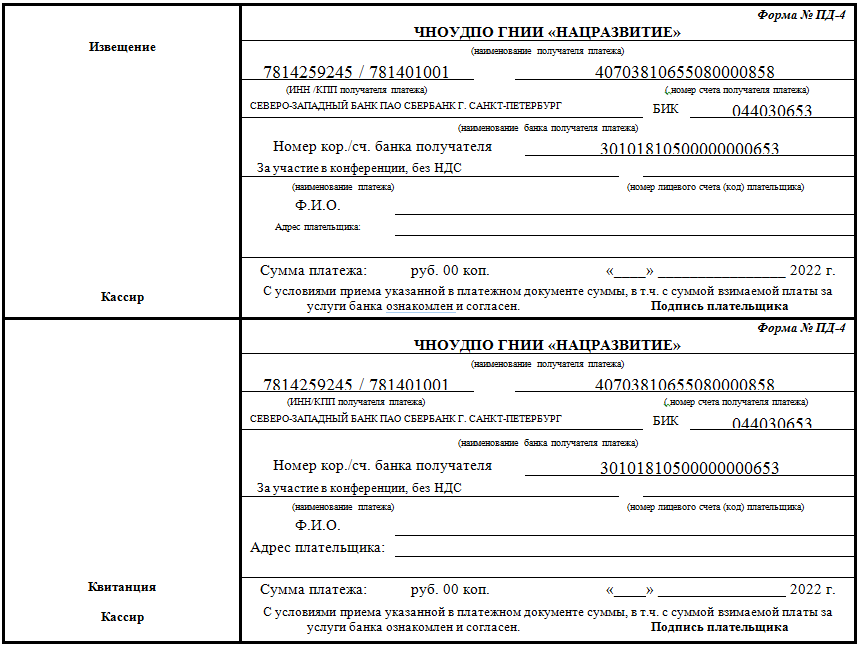 Впишите данные контактного лица-плательщика, сумму платежа, дату и подпись.ОТПРАВКА МАТЕРИАЛОВ В ОРГКОМИТЕТ:Для участия в конференции Вам необходимо выслать до 9 января 2023 года включительно на адресinfo@natsrazvitie.ru  следующие материалы:Статьи, присланные после указанного срока, будут опубликованы в ближайших конференциях.КОНТРОЛЬНЫЕ ДАТЫ:Через 3 дня после конференции - размещение на сайте сборника, сертификатов участников, дипломов победителей и благодарностей научным руководителям на сайтеЧерез 4 дня после конференции - рассылка электронных версий сборников, сертификатов, дипломов и благодарностейЧерез 7 дней рассылка печатных версий (при их заказе)К участию в конференции приглашаем научных и практических работников, преподавателей образовательных учреждений, докторантов, аспирантов, соискателей и студентов (в соавторстве с научным руководителем).Уважаемые руководители организаций! Обращаем Ваше внимание, что публикация в сборнике позволит рассказать о Вашей организации и выпускаемом продукте широкому кругу заинтересованных лиц.БУДЕМ РАДЫ ВИДЕТЬ ВАС СРЕДИ УЧАСТНИКОВ КОНФЕРЕНЦИИГНИИ «НАЦРАЗВИТИЕ»ПРИ ПОДДЕРЖКЕ УМО ВУЗОВ РОССИИМеждународная научная конференция ВЫСОКИЕ ТЕХНОЛОГИИ И ИННОВАЦИИ В НАУКЕШифр конференции01099 января 2023 годаСанкт-Петербург2023Формат текстаMicrosoft Word (doc, docx)Формат страницыА4 (210x297 мм)Ориентация страницыкнижнаяПоля20 ммТип и размер шрифтаTimes New Roman, 14 птМежстрочный интервалполуторныйАбзацный отступ1,25 смВыравниваниепо ширинеПереносыне вручнуюФормат рисунковjpg, gif, bmp, не WordЦвет рисунковчерно-белыйШрифт в рисункахне менее  11 птСсылки на литературув квадратных скобкахСписок литературыобязателен, в конце статьиФИО автора полностьюНа русском языкеУченая степень, звание, для студентов – «студент», для аспирантов «аспирант»На русском языкеМесто работы автораНа русском языкеГород На русском языкеФИО автора полностьюНа английском языкеМесто работы автораНа английском языкеГородНа английском языкеУДКВ верхнем левом углу.Сведения об авторе (-ах)Выравнивание по правому краю.Название статьиTitle of articleЗаглавные, полужирные буквы, по центру, на русском и английскомПропустить строкуАннотация:Не более 6 строк на русском языкеAbstract:Перевод аннотации на англ. языкПропустить строкуКлючевые слова:Не более 6 слов или словосочетанийKeywords:Перевод ключевых слов на англ.языкПропустить строкуТекст статьиРазместить статьюСписок литературыРучная, сквозная нумерацияИнформация о контактном лицеИнформация о контактном лицеИнформация о контактном лицеИнформация о контактном лицеФамилия, имя, отчество контактного лица*Фамилия, имя, отчество контактного лица*Фамилия, имя, отчество контактного лица*Электронный адрес контактного лица*Электронный адрес контактного лица*Электронный адрес контактного лица*Телефон контактного лицаТелефон контактного лицаТелефон контактного лицаИнформация о публикацииИнформация о публикацииИнформация о публикацииИнформация о публикацииШифр конференции*Шифр конференции*01090109Номер и название секции конференции*Номер и название секции конференции*ФИО автора полностью (если авторов несколько, то ФИО авторов – через запятую)*ФИО автора полностью (если авторов несколько, то ФИО авторов – через запятую)*Название статьи*Название статьи*Количество страниц в статье*Количество страниц в статье*Информация об отправке сборника и сертификатаИнформация об отправке сборника и сертификатаИнформация об отправке сборника и сертификатаИнформация об отправке сборника и сертификатаКоличество печатных экземпляров сборника*Количество печатных экземпляров сборника*Количество печатных экземпляров сборника*Количество сертификатов об участии (кому)Количество сертификатов об участии (кому)Количество сертификатов об участии (кому)Почтовый адрес для отправки сборника*Почтовый адрес для отправки сборника*Почтовый адрес для отправки сборника*Фамилия, имя, отчество получателя*Фамилия, имя, отчество получателя*Фамилия, имя, отчество получателя*Дополнительный сервисДополнительный сервисДополнительный сервисДополнительный сервисПрисвоение статье индекса DOIДа/нетДа/нетДа/нетСправка о принятии материалов к публикации в электронной формеДа/нетДа/нетДа/нетПрошу считать меня участником научной конференции. Разрешаю вносить в представленные мною материалы корректорскую правку и опубликовать их в сборнике.Прошу считать меня участником научной конференции. Разрешаю вносить в представленные мною материалы корректорскую правку и опубликовать их в сборнике.Прошу считать меня участником научной конференции. Разрешаю вносить в представленные мною материалы корректорскую правку и опубликовать их в сборнике.Прошу считать меня участником научной конференции. Разрешаю вносить в представленные мною материалы корректорскую правку и опубликовать их в сборнике.Основные финансовые условия:Руб.Публикация до 3 страниц машинописного текста (без печатного сборника)255Каждая дополнительная страница (свыше 3 страниц)85Каждый печатный экземпляр сборника750Пересылка за пределы РФ дополнительно750Дополнительные финансовые условия:Руб.Присвоение статье индекса DOI300Один сертификат участникабесплатноСправка о принятии материалов к публикации в электронной формебесплатноНазвание материалаНазвание файлаСтатьюФамилияИ.О.-статьяАнкета участника.ФамилияИ.О.-анкетаСкан или фото квитанцииФамилияИ.О.-квитанция+ 7 (921) 905 29 09, 8 (812) 905 29 09 http://natsrazvitie.ru/  info@natsrazvitie.ru197348, Санкт-Петербург, Коломяжский пр., д. 18, лит. А, офис 5-114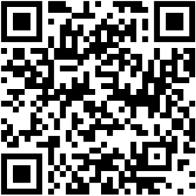 